Church of the Incarnation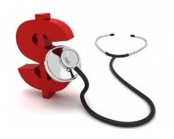 Financial Health CheckOffertory (July 2018 – June 2019)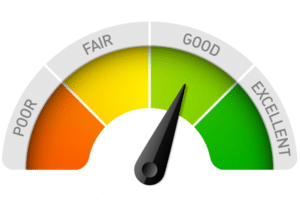 